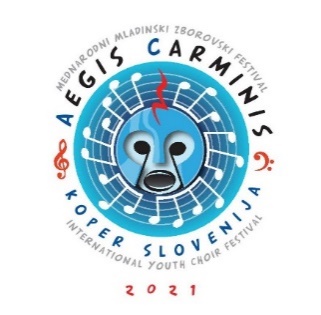 PRIJAVNICAIZPOLNITE Z VELIKIMI TISKANIMI ČRKAMIINFORMACIJE O UDELEŽENCU/KIINFORMACIJE O UDELEŽENCU/KIINFORMACIJE O UDELEŽENCU/KIINFORMACIJE O UDELEŽENCU/KIINFORMACIJE O UDELEŽENCU/KIINFORMACIJE O UDELEŽENCU/KIINFORMACIJE O UDELEŽENCU/KIINFORMACIJE O UDELEŽENCU/KIIme Ime PriimekPriimekPriimekPriimekKategorijaKategorijaDatum rojstvaDatum rojstvaSpolSpolSpolSpolNASLOVNASLOVNASLOVNASLOVNASLOVNASLOVNASLOVNASLOVUlica, številkaUlica, številkaMesto, poštna številkaMesto, poštna številkaMesto, poštna številkaMesto, poštna številkaDržavaDržavaE-poštni naslovE-poštni naslovTelefonska številka (mobilni telefon)Telefonska številka (mobilni telefon)Telefonska številka (mobilni telefon)Telefonska številka (mobilni telefon)Fax number (optional)Fax number (optional)INFORMACIJE O ŠTUDIJUINFORMACIJE O ŠTUDIJUINFORMACIJE O ŠTUDIJUINFORMACIJE O ŠTUDIJUINFORMACIJE O ŠTUDIJUINFORMACIJE O ŠTUDIJUINFORMACIJE O ŠTUDIJUINFORMACIJE O ŠTUDIJUŠola/AkademijaŠola/AkademijaMentorMentorMentorMentorGlasGlasMaterijali, ki morajo biti priloženi prijavi:Materijali, ki morajo biti priloženi prijavi:Materijali, ki morajo biti priloženi prijavi:Materijali, ki morajo biti priloženi prijavi:Materijali, ki morajo biti priloženi prijavi:Materijali, ki morajo biti priloženi prijavi:Materijali, ki morajo biti priloženi prijavi:Materijali, ki morajo biti priloženi prijavi:Program za 1. in 2. krog, Kratka biografija (ok. 500- 700 znakov),Fotografija (v dobri resoluciji),Fotografija osebnega dokumenta.Program za 1. in 2. krog, Kratka biografija (ok. 500- 700 znakov),Fotografija (v dobri resoluciji),Fotografija osebnega dokumenta.Program za 1. in 2. krog, Kratka biografija (ok. 500- 700 znakov),Fotografija (v dobri resoluciji),Fotografija osebnega dokumenta.Program za 1. in 2. krog, Kratka biografija (ok. 500- 700 znakov),Fotografija (v dobri resoluciji),Fotografija osebnega dokumenta.Program za 1. in 2. krog, Kratka biografija (ok. 500- 700 znakov),Fotografija (v dobri resoluciji),Fotografija osebnega dokumenta.Program za 1. in 2. krog, Kratka biografija (ok. 500- 700 znakov),Fotografija (v dobri resoluciji),Fotografija osebnega dokumenta.Program za 1. in 2. krog, Kratka biografija (ok. 500- 700 znakov),Fotografija (v dobri resoluciji),Fotografija osebnega dokumenta.Program za 1. in 2. krog, Kratka biografija (ok. 500- 700 znakov),Fotografija (v dobri resoluciji),Fotografija osebnega dokumenta.S podpisom potrjujem, da sem prebral/a pogoje tekmovanja in se z njimi strinjam.S podpisom potrjujem, da sem prebral/a pogoje tekmovanja in se z njimi strinjam.S podpisom potrjujem, da sem prebral/a pogoje tekmovanja in se z njimi strinjam.S podpisom potrjujem, da sem prebral/a pogoje tekmovanja in se z njimi strinjam.S podpisom potrjujem, da sem prebral/a pogoje tekmovanja in se z njimi strinjam.S podpisom potrjujem, da sem prebral/a pogoje tekmovanja in se z njimi strinjam.S podpisom potrjujem, da sem prebral/a pogoje tekmovanja in se z njimi strinjam.S podpisom potrjujem, da sem prebral/a pogoje tekmovanja in se z njimi strinjam.Kraj in datum:  Kraj in datum:  Kraj in datum:  Kraj in datum:  Kraj in datum:  Podpis:Podpis:Podpis:TEKMOVALNI PROGRAM – 1. KROGTEKMOVALNI PROGRAM – 1. KROGTEKMOVALNI PROGRAM – 1. KROGTEKMOVALNI PROGRAM – 1. KROGTEKMOVALNI PROGRAM – 1. KROGTEKMOVALNI PROGRAM – 1. KROGTEKMOVALNI PROGRAM – 1. KROGTEKMOVALNI PROGRAM – 1. KROG1Ime skladateljaIme skladateljaPriimek skladateljaPriimek skladateljaPriimek skladateljaPriimek skladateljaLeto rojstva in smrti11Naslov skladbeNaslov skladbeNaslov skladbeAvtor tekstaAvtor tekstaAvtor tekstaAvtor teksta11Komponirano (ali izdano) letaKomponirano (ali izdano) letaZaložnikZaložnikZaložnikZaložnikTrajanje12Ime skladateljaIme skladateljaPriimek skladateljaPriimek skladateljaPriimek skladateljaPriimek skladateljaLeto rojstva in smrti22Naslov skladbeNaslov skladbeNaslov skladbeAvtor tekstaAvtor tekstaAvtor tekstaAvtor teksta22Komponirano (ali izdano) letaKomponirano (ali izdano) letaZaložnikZaložnikZaložnikZaložnikTrajanje2Samo za kategorijo C Samo za kategorijo C Samo za kategorijo C Samo za kategorijo C Samo za kategorijo C Samo za kategorijo C Samo za kategorijo C Samo za kategorijo C 3Ime skladateljaIme skladateljaPriimek skladateljaPriimek skladateljaPriimek skladateljaPriimek skladateljaLeto rojstva in smrti33Naslov skladbeNaslov skladbeNaslov skladbeAvtor tekstaAvtor tekstaAvtor tekstaAvtor teksta33Komponirano (ali izdano) letaKomponirano (ali izdano) letaZaložnikZaložnikZaložnikZaložnikTrajanje3Rezultati za 1. krog bodo objavljeni do 26. marca 2021 na FB in spletni strain Aegis carminis. Udeleženci bodo obveščeni o odločitvah žirije tudi mo e-pošti.Rezultati za 1. krog bodo objavljeni do 26. marca 2021 na FB in spletni strain Aegis carminis. Udeleženci bodo obveščeni o odločitvah žirije tudi mo e-pošti.Rezultati za 1. krog bodo objavljeni do 26. marca 2021 na FB in spletni strain Aegis carminis. Udeleženci bodo obveščeni o odločitvah žirije tudi mo e-pošti.Rezultati za 1. krog bodo objavljeni do 26. marca 2021 na FB in spletni strain Aegis carminis. Udeleženci bodo obveščeni o odločitvah žirije tudi mo e-pošti.Rezultati za 1. krog bodo objavljeni do 26. marca 2021 na FB in spletni strain Aegis carminis. Udeleženci bodo obveščeni o odločitvah žirije tudi mo e-pošti.Rezultati za 1. krog bodo objavljeni do 26. marca 2021 na FB in spletni strain Aegis carminis. Udeleženci bodo obveščeni o odločitvah žirije tudi mo e-pošti.Rezultati za 1. krog bodo objavljeni do 26. marca 2021 na FB in spletni strain Aegis carminis. Udeleženci bodo obveščeni o odločitvah žirije tudi mo e-pošti.Rezultati za 1. krog bodo objavljeni do 26. marca 2021 na FB in spletni strain Aegis carminis. Udeleženci bodo obveščeni o odločitvah žirije tudi mo e-pošti.TEKMOVALNI PROGRAM – 2. KROG - FINALETEKMOVALNI PROGRAM – 2. KROG - FINALETEKMOVALNI PROGRAM – 2. KROG - FINALETEKMOVALNI PROGRAM – 2. KROG - FINALETEKMOVALNI PROGRAM – 2. KROG - FINALE1Ime skladateljaPriimek skladateljaPriimek skladateljaLeto rojstva in smrti11Naslov skladbeNaslov skladbeAvtor tekstaAvtor teksta11Komponirano (ali izdano) letaZaložnikZaložnikTrajanje12Ime skladateljaPriimek skladateljaPriimek skladateljaLeto rojstva in smrti22Naslov skladbeNaslov skladbeAvtor tekstaAvtor teksta22Komponirano (ali izdano) letaZaložnikZaložnikTrajanje2Samo za kategoriji B in CSamo za kategoriji B in CSamo za kategoriji B in CSamo za kategoriji B in CSamo za kategoriji B in C1Ime skladateljaPriimek skladateljaPriimek skladateljaLeto rojstva in smrti11Naslov skladbeNaslov skladbeAvtor tekstaAvtor teksta11Komponirano (ali izdano) letaZaložnikZaložnikTrajanje1Rezultati za 2. krog - FINALE bodo objavljeni na PODELITVI NAGRAD 17. aprila 2021In na FB in spletni strain Aegis carminis.Rezultati za 2. krog - FINALE bodo objavljeni na PODELITVI NAGRAD 17. aprila 2021In na FB in spletni strain Aegis carminis.Rezultati za 2. krog - FINALE bodo objavljeni na PODELITVI NAGRAD 17. aprila 2021In na FB in spletni strain Aegis carminis.Rezultati za 2. krog - FINALE bodo objavljeni na PODELITVI NAGRAD 17. aprila 2021In na FB in spletni strain Aegis carminis.Rezultati za 2. krog - FINALE bodo objavljeni na PODELITVI NAGRAD 17. aprila 2021In na FB in spletni strain Aegis carminis.